FORMULARZ INFORMACJI PRZEDSTAWIANYCH PRZY UBIEGANIU SIĘ O POMOC PUBLICZNĄ ZWIĄZANĄ Z ZAPOBIEGANIEM, PRZECIWDZIAŁANIEM I ZWALCZANIEM COVID-19 ORAZ JEJ SKUTKÓW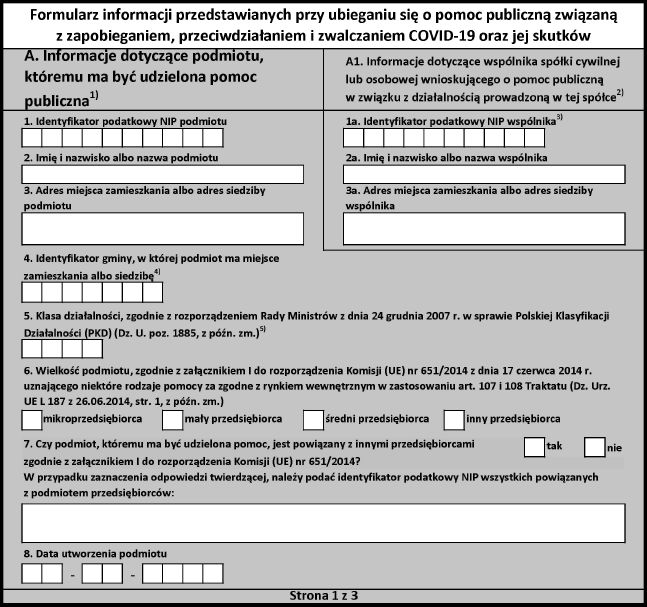 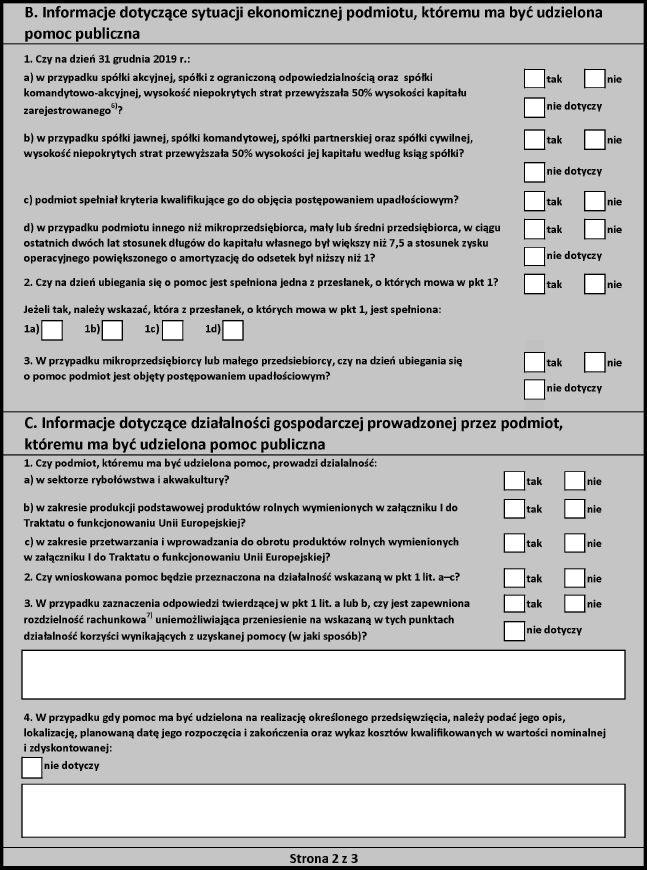 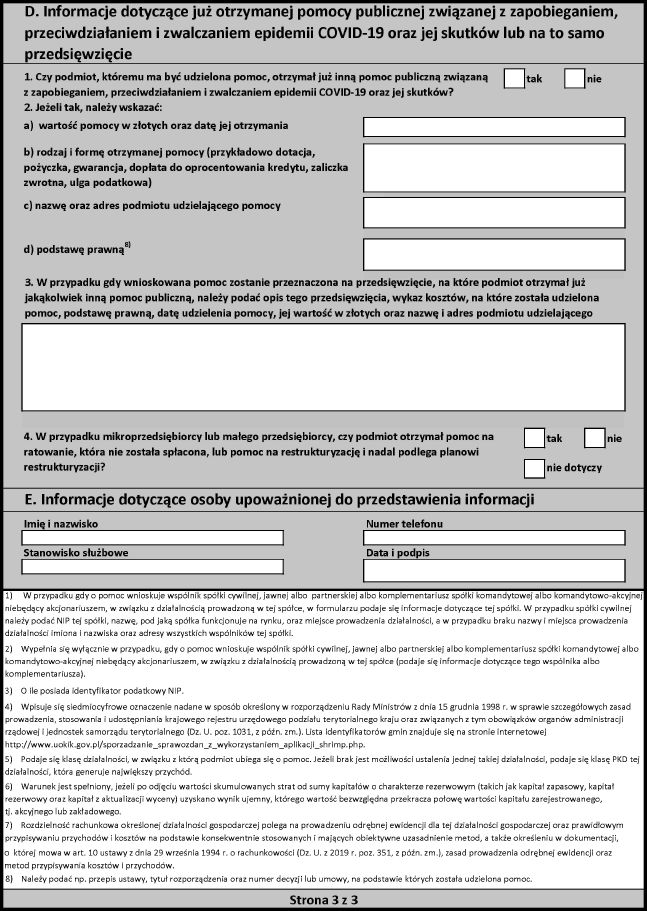 